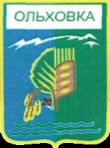 Контрольно-счетный органОльховского муниципального района(КСО Ольховского муниципального района)от 01.02.2017  г.с. ОльховкаОТЧЕТо работе Контрольно-счетного органа Ольховского  муниципального района за 2016годОтчет подготовлен в соответствии с требованиями Положения “О Контрольно-счетном органе Ольховского  муниципального района», утвержденного решением Ольховской районной Думы от 30 марта  2012 № 39/241, согласно стандартам деятельности КСОи содержит информацию об основных направлениях, особенностях и результатах деятельности Контрольно-счетного органа Ольховского муниципального района (далее по тексту - КСО) за 2016 год.КСО в 2016году осуществлял свою работу на основании плана  утвержденного  приказом Председателя КСО №30 от 11.12.2015года  сформированного исходя из необходимости обеспечения всестороннего системного контроля за исполнением бюджета Ольховского муниципального района и бюджетов сельских поселений Ольховского муниципального района,  с учетом направлений деятельности КСО основанной  на принципах законности, объективности, эффективности, независимости и гласности.Основные итоги  деятельности Контрольно-счетного органа Ольховского муниципального района в 2016годуВ качестве основной особенности деятельности КСО в 2016 году, в соответствии с требованиями статьи 264.4 Бюджетного кодекса в редакции Федерального закона  от 26.04.2007 № 63-ФЗ  и пункта 11 статьи 3 Федерального закона  от 07.02.2011 № 6-ФЗ большая часть работ проведена на основании заключенных соглашений с  сельскими поселениями Ольховского муниципального района  о передаче полномочий контрольного органа поселения по осуществлению внешнего финансового контроля.  В связи с заключенными соглашениями с администрациями сельских поселений Ольховского муниципального района  на содержание Контрольно-счетного органа Ольховского муниципального района в 2016 году поступило 419,9 тыс. рублей, кассовые расходы за 2016 год составили 397,9 тыс. рублей, остаток средств  на 01.01.2017года – 22, тыс. рублей. Остаток  неиспользованных средств на 1 января 2017 года перечислен  сельским поселениям пропорционально поступления средств.   По результатам проверок выявлено нарушений на сумму 5654,4 тыс. рублей ( в 2015году -15764,1тыс.руб.), в том числе нецелевое использование бюджетных средств – 8,1 тыс. рублей, неэффективное использование бюджетных средств – 48,4тыс.руб., иные нарушения – 5597,9 тыс. рублей. Устранено финансовых нарушений -93,4тыс.руб.В  2016 году количество объектов, охваченных при проведении контрольных мероприятий – 13 объект, соответственно количество актов, составленных по результатам экспертных и контрольных мероприятий – 65. Объем бюджетных средств, проверенных при проведении контрольных мероприятий составляет  81469,6 тыс. рублей.За 2016год КСО проведено 65 контрольных и экспертно-аналитических мероприятий, за 2015 год проведено 55контрольных и экспертно-аналитических мероприятий, в том числе:- внешнюю экспертизу исполнения бюджета за 2015 годпо годовым отчетам 13сельских поселений,Ольховского муниципального района и трех ГРБС Ольховского муниципального района- 18; - экспертизы проектов бюджетов 13 сельских поселений и экспертиза проекта бюджета Ольховского муниципального района (О бюджете 2017года и на плановый периодов 2018-2019 годов) - 15; - проверка финансово-хозяйственной деятельности Муниципальных учреждений Ольховского муниципального района-10;- экспертиза внесений изменений в бюджет Ольховского муниципального района 2016-2018годов -5;- экспертиза исполнения бюджета сельскими поселениями Ольховского района и бюджета Ольховского муниципального района 2016 года -5;- экспертиза проектов муниципальных целевых программ Ольховского муниципального района –8;- совместная проверка с прокуратурой Ольховского района-4.Результаты контрольной-ревизионной и экспертно- аналитической деятельности КСО.         По результатам контрольных мероприятий составлено 10 актов. Объем бюджетных средств, охваченных при проведении контрольных мероприятий составил –81469,6тыс. рублей, за 2015 год он составлял 63447,6тыс.руб.       Нарушение действующего законодательства и иные нарушения согласно проведенных проверок  установленные и устраненные:       - проверка финансово-хозяйственной деятельности МУП «Ольховская центральная районная аптека»за 2013-2015 годы( необоснованное списание МЗ 16,8тыс. руб., недоплата з/платы на сумму 32,2тыс.руб., переплата з/п в сумме16,82руб.). Произведена выплата з/п сотрудникам в сумме 32,2тыс.руб., возмещена сотрудниками излишне выплаченная з/п в сумме 16,82руб.;       - проверками финансово- хозяйственной деятельности МУП Ольховский рынок за 2013-2015годы ( необоснованные расходы по з/п в сумме0,4тыс.руб., недоплата з/п на сумму 3,1тыс.руб.). Излишне выплаченная з/пвнесена в кассу учреждения, до начислена и выплачена з/п сотрудникам учреждения.;-проверка финансового-хозяйственной деятельности МУП «Кузнечик» за 2015 и 6 мес. 2016 годы  (необоснованные расходы в сумме 158,6тыс.руб., излишне выплачена з/п в сумме 278,0тыс.руб., недоплата з/п в сумме 48,9т.р., неподтвержденные расходы в сумме 3616,2тыс.руб.). Возмещено в бюджет района необоснованные расходы в сумме 41,3тыс.руб.;- проверка финансово-хозяйственной деятельности МУ «ЦБО МОУ» за 2013-2015 годы (необоснованные расходы по з/пв сумме 5,9тыс.руб.). Излишне выплаченная з/п удержана в сумме 4,9тыс.руб.;- проверка финансово-хозяйственной деятельности МБОУ ДОД «ОДШИ»за 2013-2015годы (неподтвержденные расходы в сумме 1,1тыс.руб.,  недоплаты сотрудникам  в сумме 1,0тыс.руб.). Неподтвержденные расходы в сумме 1,1тыс.руб. возмещены, произведены доплаты сотрудникам в сумме 1,0руб.;- проверка финансово-хозяйственной деятельности отдела культуры администрации Ольховского муниципального района за 2013-2015годы (необоснованные расходы в сумме 63,2тыс.руб., занижена балансовая стоимость имущества на 11,1тыс.руб.).;- проверка финансово-хозяйственной деятельности МУ «ЦБО МУК»  за 2013-2015годы (необоснованные расходы в сумме 8,8тыс.руб., недоплата сотрудникам в сумме 20,00руб., излишний расход ГСМ согласно нормы 0,7тыс.руб.);- проверка финансово-хозяйственной деятельности МЦ «Максимум» за 2013-2015годы (необоснованные расходы в сумме 49,6тыс.руб., недоплата сотрудникам -2,0тыс.руб.);          - проверка финансово-хозяйственной деятельности МУК «МСКО» за 2013-2015годы  (неподтвержденные расходы в сумме 6,4тыс.руб., нецелевое использование средств в сумме 8,1тыс.руб., недоплата сотрудников -6,5тыс.руб.). До начислена и выплачена з/п в сумме 6,5тыс.руб.;         - проверка финансово-хозяйственной деятельности МУК Ягодновского сельского поселения за 2012-2014годы  (необоснованные расходы в сумме 37,5тыс.руб., недоплата сотрудникам -4,5тыс.руб.);       - проверка финансово-хозяйственной деятельности КМУК «Звезда Гусевского сельского поселения за 2012-2014годы  (необоснованные расходы в сумме 124,6тыс.руб.);          - проверка финансово-хозяйственной деятельности МУК «МБС» за 2013-2015годы  (необоснованные расходы в сумме 1069,8тыс.руб.).Одним из основных мероприятий, проведенных КСО в отчетном периоде в рамках последующего контроля, в соответствии с требованиями статьи 264.4 Бюджетного кодекса РФ является внешняя проверка Отчета об исполнении бюджета Ольховского муниципального района (ГРБС) и бюджетов сельских поселений за 2015 год и подготовка по ее результатам экспертного заключения, всего подготовленовосемнадцать заключений.Объем бюджетных средств охваченных при проведении анализа в ходе экспертизы исполнения бюджета за 2015 год  составил  389392,8 тыс. рублей, за 2014год он составлял 377838,0тыс.руб.        Нарушение действующего законодательства и иные нарушения согласно экспертных заключений  установленные и устраненные:        - исполнение бюджета Октябрьского сельского поселения за 2015 год  выявлено нарушение Постановлением Администрации Волгоградской области от 11.11.2013 №613-п на сумму 2,9 тыс. руб. превышение норматива в оплате труда. Излишне выплаченная сумма возмещена в бюджет.    - исполнение бюджета Ольховского муниципального района за 2015 год  выявлено фактическое превышение в исполнение расходных обязательств над утвержденными по КБК 91307019908087852290 в сумме 123,00руб., что является расходами сверх утвержденных бюджетных назначений,  нарушение п.3  ст. 219  БК РФ отделом образования администрации Ольховского муниципального района.         -исполнение бюджета Солодчинским сельским поселением за 2015 год  выявлено, что расходы, произведенные поселением в 2015 году из средств дорожного фонда поселения, на сумму 20,6 тыс. руб. (оплата налога на имущество) не соответствуют требованиям ст. 3 Положения о дорожном фонде Солодчинского сельского поселения Ольховского муниципального района Волгоградской области. Превышение установленного норматива формирования расходов на содержание органов местного самоуправления над утвержденными бюджетными назначениями и доведенными лимитами, и произведенными кассовыми расходами по разделу 0100 «Общегосударственные вопросы» (по подразделам 0102, 0104, 0106) с учетом средств направленных на исполнение переданных государственных полномочий составило 27,3 тыс. руб., что является нарушением Постановления от 23.01.2015 №4-п.        В 2016 году по результатам проверок материалы направлялись  в прокуратуру Ольховскую   района в количестве 51 штук.Согласно выявленных нарушений законодательства РФ  был составлен протокол об административной ответственности.Согласно актов проверок к  дисциплинарной ответственности привлечено 9 человек.	Для устранения установленных нарушений и недостатков руководителям проверенных учреждений направлено 25 представлений, содержащие 200 предложения из них реализовано 176 предложений.Организационное обеспечениеКонтрольно-счетный орган Ольховского муниципального района на основании пункта 1 статьи 1 Положения о Контрольно-счетном органе является постоянно действующим органом муниципального финансового контроля, образуемым Ольховской районной Думой в соответствии с Уставом Ольховского муниципального района и ей подотчетным.Штатная численность утверждена решением Ольховской районной Думы от 31.03.2012 № 39/241 в количестве 3 единиц, фактически численность сотрудников КСО 2 человека.В соответствии  с пунктом  2 статьи 11 Положения  КСО осуществляла свою работу на основе годового плана работы, который формировался  исходя из необходимости реализации задач, законодательно закрепленных Федеральным законом 6-ФЗ.В течение 2016 года КСО принято участие в работе комиссий Ольховского районной Думы и ее заседаний, в научно-практических мероприятиях, проводимых Ассоциацией контрольно-счетных органов Волгоградской области. В целом документооборот в КСО в 2016 году составил по входящим 177; исходящим 337 документов.В целях координирования, взаимодействии в проведении контрольных мероприятий и повышения качества проводимых проверок КСО заключены соглашения с прокуратурой Ольховской районной и с отделением МВД России по Ольховскому району. С 13 сельскими поселениями  на 2017 год заключены соглашения в сфере внешнего финансового контроля. В 2016 году направлялись отчеты о результатах проверок Председателю Ольховской районной Думы, главным распорядителям бюджетных средств,  главам сельских поселений. Выполняя принцип гласности, в работе КСО  план работы на 2016 год и  материалы проверок были размещены на официальном сайте администрации Ольховского муниципального района.В связи с нарушениями, выявленными в ходе проведения проверок Контрольно-счетным органом в 2016 году будет уделено особое внимание последующему контролю за устранением нарушений в текущем 2017 году.Правовое обеспечение            В 2016 году  контрольно-счетный орган использовались информационные услуги «Консультант Плюс».КСО не имеет своей электронной почты, информация размещается по согласованию на сайте Администрации Ольховского муниципального района и КСП Волгоградской области.Финансовое и материально-техническое обеспечение	В 2016 году расходы на содержание контрольно-счетного органа  составили 1177,0 тыс. рублей,  на 2017 год запланировано средств содержание КСО в бюджете Ольховского муниципального района 1178,0 тыс. рублей.	Контрольно-счетный орган по состоянию на 01.01.2017 года оргтехникой обеспечена в полном объеме.Выводы и предложения по совершенствованию процесса исполнения бюджета муниципального районаСегодня как никогда важна роль муниципального финансового контроля в развитии экономики и финансов в связи с этим контрольно-счетному органу необходимо уделять внимание аудиту эффективности, который предполагает проверку степени достижения запланированных результатов, который может быть достигнут, благодаря взаимодействию всех органов контроля.Так, что работы в сфере финансового контроля предстоит много, и я постараюсь осуществлять меры, направленную на системную проверку, анализ, оценку эффективности расходов на закупку товаров, работ и услуг по планируемым к заключению, заключенным и исполненным муниципальным контрактам.    В 2017 году КСО в ходе проведения экспертно-аналитических мероприятий основное внимание будет уделяться предупреждению возникновения  каких либо отклонений  по отдельным статьям бюджетной классификации, а также проведению мероприятий последующего контроля, КСОпродолжит  совместную работу с Ассоциацией контрольно-счетных  органов Волгоградской области.Председатель  КСООльховского муниципального районаЕ.А.Донченко